Comune di Mazzarrone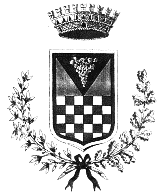 Al Funzionario Responsabile dei Tributidel Comune di Mazzarrone  Piazza Autonomia, 195040 MAZZARRONEOGGETTO: TARI – Tassa rifiuti - RECLAMO SEGNALA A supporto di quanto sopra dichiarato allega:CHIEDEPertanto, in base alla normativa vigenteIL RICALCOLO DELL’AVVISO DI PAGAMENTO SOPRA INDICATO sulla base degli elementi qui evidenziati;La SUCCESSIVA TRASMISSIONE del nuovo calcolo e relativi modelli di pagamento a mezzo:  SERVIZIO POSTALE  E-MAIL all’indirizzo: ________________________________         FIRMA	                                    					                        _____________________Allegare copia documento d’identitàIl/la sottoscritto/aNato/a ailresidente inVian.Int.Codice fiscaleRecapito telefonicoe-mailPEC (posta certificata)Con specifico riferimento alla TARI – Tassa Rifiuti – e relativo AVVISO DI PAGAMENTO N.inerente l’annotrasmesso al sottoscritto in dataChe:1)2)3)